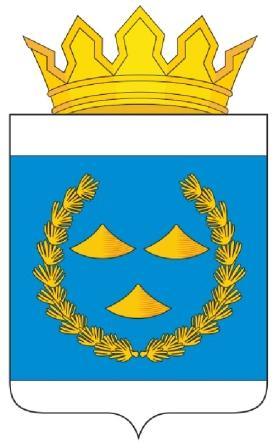 РОССИЙСКАЯ ФЕДЕРАЦИЯИРКУТСКАЯ ОБЛАСТЬАДМИНИСТРАЦИЯМУНИЦИПАЛЬНОГО РАЙОНАМУНИЦИПАЛЬНОГО ОБРАЗОВАНИЯ«НИЖНЕУДИНСКИЙ РАЙОН»ПОСТАНОВЛЕНИЕ**********************************г. Нижнеудинск, ул. Октябрьская, 1				     тел.: 8 (395-57) 7-05-64от «23» декабря 2020 года № 267                                          факс: 8 (395-57) 7-05-04E-mail: nuradm@rambler.ruВ целях создания условий для закрепления молодых специалистов в учреждениях образования и культуры муниципального образования «Нижнеудинский район», в соответствии с Федеральным законом от 06.10.2003г. №131-ФЗ «Об общих принципах организации местного самоуправления в Российской Федерации», ст.179 Бюджетного кодекса Российской Федерации, ст. 45 Устава муниципального образования «Нижнеудинский район», Порядком разработки, реализации и оценки эффективности муниципальных и ведомственных целевых программ муниципального образования «Нижнеудинский район», утвержденным постановлением администрации муниципального района муниципального образования «Нижнеудинский район» от 26.10.2020г. №214, администрация муниципального района муниципального образования «Нижнеудинский район»ПОСТАНОВЛЯЕТ:1. Утвердить прилагаемую муниципальную программу «Молодым специалистам – доступное жилье» на 2022-2026 годы.2. Настоящее постановление вступает в силу с 01.01.2022г.3. Настоящее постановление подлежит официальному опубликованию в печатном средстве массовой информации «Вестник Нижнеудинского района».Мэр муниципального образования«Нижнеудинский район»                                                                           А.А. КрупеневК.В. АбрамовУТВЕРЖДЕНАпостановлением администрациимуниципального района муниципальногообразования «Нижнеудинский район»от «23» декабря 2020 г.  № 267МУНИЦИПАЛЬНАЯ ПРОГРАММА«МОЛОДЫМ СПЕЦИАЛИСТАМ – ДОСТУПНОЕ ЖИЛЬЕ»НА 2022-2026 ГОДЫПАСПОРТ ПРОГРАММЫII. СОДЕРЖАНИЕ ПРОБЛЕМЫ И ОБОСНОВАНИЕ НЕОБХОДИМОСТИ ЕЁ РЕШЕНИЯ ПРОГРАММНО-ЦЕЛЕВЫМ МЕТОДОМ1. Жилищная проблема продолжает оставаться наиболее острой из всех социальных проблем в Нижнеудинском районе.Одним из приоритетных направлений деятельности администрации муниципального района муниципального образования «Нижнеудинский район» на перспективу до 2026 года является формирование конкурентоспособного сектора реальной экономики района на основе развития человеческого капитала. Значимая роль в реализации вышеуказанного направления отводится системе образования, которая должна обладать современными программами, развитой инфраструктурой образовательных услуг и высококвалифицированными кадрами. 2. Специалисты системы образования обладают невысокой квалификацией и не достаточным уровнем профессионального образования (60 процентов педагогических работников и руководителей имеют высшее образование).Образовательные организации всех видов и типов на 92 % обеспечены педагогическими работниками. Однако проблема обеспечения кадрами решается за счет увеличения учебной нагрузки на работающих педагогов и за счет привлечения педагогов к работе по совместительству.3. Доля молодых педагогов со стажем работы до пяти лет составляет 9,8 процента (ожидаемый результат реализации Программы - 11 процентов).Доля педагогов пенсионного возраста составляет 14 процентов. 4. В муниципальном образовании «Нижнеудинский район» работает одно спортивное учреждение, в отрасли физкультуры и спорта занят 21 специалист. Доля молодых специалистов учреждений спорта муниципального образования «Нижнеудинский район» со стажем работы до пяти лет составила 42 процента в 2019 году (ожидаемый результат реализации Программы - 71 процент).5. Специалисты учреждений культуры и искусства муниципального образования «Нижнеудинский район» обладают невысокой квалификацией и недостаточным уровнем профессионального образования (52 процента педагогических работников и руководителей имеют высшее образование), при этом дефицит кадров учреждений культуры составляет от 3 до 23 процентов в зависимости от удаленности от районного центра и его экономического потенциала. Доля молодых специалистов учреждений культуры муниципального образования «Нижнеудинский район» со стажем работы до пяти лет составила 3 процента в 2019 году (ожидаемый результат реализации Программы - 10 процентов).Проблема обеспечения кадрами в учреждениях культуры и искусства муниципального образования «Нижнеудинский район» решается за счет увеличения учебной нагрузки на работающих педагогов и за счет привлечения педагогов к работе по совместительству.6. Остро стоит проблема жилищного обеспечения вновь прибывших педагогов и специалистов в сфере образования, спорта и культуры муниципального образования «Нижнеудинский район». Условия проживания в арендованных жилых помещениях низкого качества, что приводит к оттоку молодых специалистов из социальной сферы и, как следствие, к частой смене кадров.Недостаточная социальная защищенность педагогических кадров и кадров в сфере образования, спорта и культуры Нижнеудинского района ведет к снижению престижа профессий учителя, специалистов спорта и культуры и неудовлетворению ожиданий общества и каждого гражданина в сфере образования, спорта и культуры.7. Муниципальная программа "Молодым специалистам – доступное жилье» на 2022 – 2026 годы направлена: - на реализацию комплекса мер по устранению дефицита педагогических, кадров в сфере спорта и культуры Нижнеудинского района; - на закрепление в системах образования, спорта и культуры муниципального образования «Нижнеудинский район» молодых специалистов.8. В рамках реализации муниципальной программы «Молодым специалистам – доступное жильё» на 2017-2021 годы в период с 2017 года по 2019 год 10 молодых специалистов получили социальные выплаты на приобретение жилых помещений. Для участия в муниципальной программе «Молодым специалистам – доступное жильё» на 2022-2026 годы в течение пяти лет планируется привлечь 25 молодых специалистов. III. ОСНОВНАЯ ЦЕЛЬ И ЗАДАЧА ПРОГРАММЫОсновная цель Программы - создание условий для закрепления молодых специалистов (основного персонала) в учреждениях образования и культуры муниципального образования «Нижнеудинский район».Задача Программы - оказание поддержки молодым специалистам в решении жилищной проблемы на территории Нижнеудинского района.IV. РЕСУРСНОЕ ОБЕСПЕЧЕНИЕ ПРОГРАММЫОбщий объем расходов на реализацию Программы за счет всех источников составляет 5000,0 тыс. руб. В том числе по годам и источникам финансирования:Объемы финансирования могут уточняться при формировании бюджета на соответствующий финансовый год, исходя из возможностей бюджета и затрат, необходимых на реализацию Программы.V. МЕХАНИЗМ РЕАЛИЗАЦИИ ПРОГРАММЫРеализацию основных мероприятий Программы, указанных в разделе IV «Ресурсное обеспечение Программы», осуществляет Управление по культуре, спорту и молодежной политике, КУМИ в соответствии с Порядком предоставления молодым специалистам социальных выплат на приобретение жилых помещений, утвержденным постановлением администрации муниципального района муниципального образования «Нижнеудинский район».Контроль за реализацией настоящей Программы осуществляет Финансовое управление администрации муниципального района муниципального образования «Нижнеудинский район» и заместитель мэра - начальник управления по социальной сфере администрации муниципального района муниципального образования «Нижнеудинский район».VI. ОЖИДАЕМЫЕ РЕЗУЛЬТАТЫ РЕАЛИЗАЦИИ ПРОГРАММЫЗаместитель мэра - начальник управления по социальной сфере                                                            И.П. ИвановаОб утверждении муниципальной программы «Молодым специалистам – доступное жилье» на 2022-2026 годыНаименование ПрограммыМуниципальная программа «Молодым специалистам – доступное жилье» на 2022 – 2026 годы (далее - Программа)Основание для разработки ПрограммыФедеральный закон от 06.10.2003г. №131-ФЗ «Об общих принципах организации местного самоуправления в Российской Федерации»Администратор ПрограммыУправление по культуре, спорту и молодежной политике администрации муниципального района муниципального образования «Нижнеудинский район» (далее – Управление по культуре, спорту и молодежной политике)Разработчики Программы (структурные подразделения администрации района и (или) сторонние организации)Управление по культуре, спорту и молодежной политикеИсполнители программных мероприятийУправление по культуре, спорту и молодежной политике, Комитет по управлению муниципальным имуществом администрации муниципального района муниципального образования «Нижнеудинский район» (далее – КУМИ)Цель и задача ПрограммыЦель Программы - создание условий для закрепления молодых специалистов (основного персонала) в учреждениях образования и культуры муниципального образования «Нижнеудинский район» (далее – молодые специалисты)Задача Программы – оказание поддержки молодым специалистам в решении жилищной проблемы на территории Нижнеудинского районаСроки и этапы реализации Программы2022 - 2026 годы. Программа реализуется в один этапПодпрограммы муниципальной программыОтсутствуютОбъемы и источники финансирования Общий объем расходов на реализацию Программы за счет всех источников составляет 5000,0 тыс. руб. В том числе по годам и источникам финансирования:Принятые сокращения: ФБ – средства федерального бюджета, ОБ – средства областного бюджета, МБ – средства местного бюджетаОбъемы финансирования могут уточняться при формировании бюджета на соответствующий финансовый год, исходя из возможностей бюджета и затрат, необходимых на реализацию ПрограммыОжидаемые результаты реализации Программы Улучшение жилищных условий в период с 2022 года по 2026 год 25 молодых специалистов№ строкиЗадачи, мероприятия подпрограммыСрок реализации мероприятий программмыОбъем финансирования, тыс. руб.Объем финансирования, тыс. руб.Объем финансирования, тыс. руб.Объем финансирования, тыс. руб.Объем финансирования, тыс. руб.Исполнительмероприятияпрограм-мы№ строкиЗадачи, мероприятия подпрограммыСрок реализации мероприятий программмыФинансовые средства, всегоВ том числеВ том числеВ том числеВ том числеИсполнительмероприятияпрограм-мы№ строкиЗадачи, мероприятия подпрограммыСрок реализации мероприятий программмыФинансовые средства, всегоФБОБМБВнебюджетные средства Исполнительмероприятияпрограм-мы1234567891Задача. Оказание поддержки молодым специалистам в решении жилищной проблемы на территории Нижнеудинского районаЗадача. Оказание поддержки молодым специалистам в решении жилищной проблемы на территории Нижнеудинского районаЗадача. Оказание поддержки молодым специалистам в решении жилищной проблемы на территории Нижнеудинского районаЗадача. Оказание поддержки молодым специалистам в решении жилищной проблемы на территории Нижнеудинского районаЗадача. Оказание поддержки молодым специалистам в решении жилищной проблемы на территории Нижнеудинского районаЗадача. Оказание поддержки молодым специалистам в решении жилищной проблемы на территории Нижнеудинского районаЗадача. Оказание поддержки молодым специалистам в решении жилищной проблемы на территории Нижнеудинского районаЗадача. Оказание поддержки молодым специалистам в решении жилищной проблемы на территории Нижнеудинского района2Всего по задаче2022- 2026г.г., в том числе:5000,00,00,05000,00,02Всего по задаче2022г.1000,00,00,01000,00,02Всего по задаче2023г.1000,00,00,01000,00,02Всего по задаче2024г.1000,00,00,01000,00,02Всего по задаче2025г.1000,00,00,01000,00,02Всего по задаче2026г.1000,00,00,01000,00,03Предоставление молодым специалистам социальных выплат на приобретение жилого помещения2022- 2026г.г., в том числе:5000,00,00,05000,00,0Управление по культуре, спорту и молодежной политике3Предоставление молодым специалистам социальных выплат на приобретение жилого помещения2022г.1000,00,00,01000,00,0Управление по культуре, спорту и молодежной политике3Предоставление молодым специалистам социальных выплат на приобретение жилого помещения2023г.1000,00,00,01000,00,0Управление по культуре, спорту и молодежной политике3Предоставление молодым специалистам социальных выплат на приобретение жилого помещения2024г.1000,00,00,01000,00,0Управление по культуре, спорту и молодежной политике3Предоставление молодым специалистам социальных выплат на приобретение жилого помещения2025г.1000,00,00,01000,00,0Управление по культуре, спорту и молодежной политике3Предоставление молодым специалистам социальных выплат на приобретение жилого помещения2026г.1000,00,00,01000,00,0Управление по культуре, спорту и молодежной политике4Приобретение жилья для молодых специалистов2022- 2026 г.г., в том числе:0,00,00,00,00,0КУМИ4Приобретение жилья для молодых специалистов2022г.0,00,00,00,00,0КУМИ4Приобретение жилья для молодых специалистов2023г.0,00,00,00,00,0КУМИ4Приобретение жилья для молодых специалистов2024г.0,00,00,00,00,0КУМИ4Приобретение жилья для молодых специалистов2025г.0,00,00,00,00,0КУМИ4Приобретение жилья для молодых специалистов2026г.0,00,00,00,00,0КУМИ4Организация информационной и разъяснительной работы среди населения по освещению целей и задач Программы2022- 2026 г.г., в том числе:0,00,00,00,00,0Управление по культуре, спорту и молодежной политике4Организация информационной и разъяснительной работы среди населения по освещению целей и задач Программы2022г.0,00,00,00,00,0Управление по культуре, спорту и молодежной политике4Организация информационной и разъяснительной работы среди населения по освещению целей и задач Программы2023г.0,00,00,00,00,0Управление по культуре, спорту и молодежной политике4Организация информационной и разъяснительной работы среди населения по освещению целей и задач Программы2024г.0,00,00,00,00,0Управление по культуре, спорту и молодежной политике4Организация информационной и разъяснительной работы среди населения по освещению целей и задач Программы2025г.0,00,00,00,00,0Управление по культуре, спорту и молодежной политике4Организация информационной и разъяснительной работы среди населения по освещению целей и задач Программы2026г.0,00,00,00,00,0Управление по культуре, спорту и молодежной политике5Всего по Программе 2022- 2026 г.г., в том числе:5000,00,00,05000,00,05Всего по Программе 2022г.1000,00,00,01000,00,05Всего по Программе 2023г.1000,00,00,01000,00,05Всего по Программе 2024г.1000,00,00,01000,00,05Всего по Программе 2025г.1000,00,00,01000,00,05Всего по Программе 2026г.1000,00,00,01000,00,0Наименование показателя результативностиЕд. изм.Базовое значение за 2019 годПланируемое значение по годамПланируемое значение по годамПланируемое значение по годамПланируемое значение по годамПланируемое значение по годамНаименование показателя результативностиЕд. изм.Базовое значение за 2019 год2022 год2023 год2024 год2025 год2026 год12345678Улучшение жилищных условий молодых специалистовКоличество молодых специалистов455555